1. Кнопки часов и их функции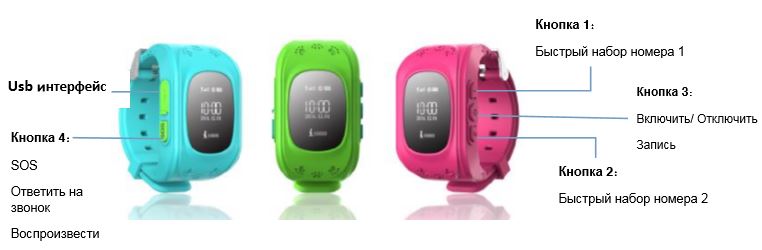 2. Подготовка часов к работе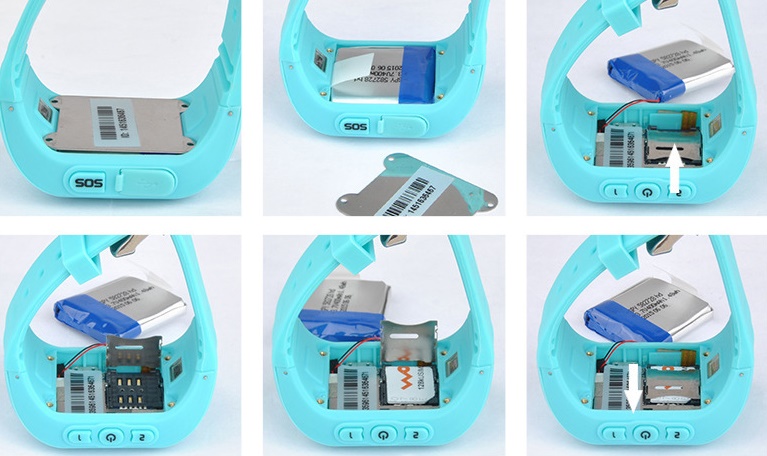 Убедитесь, что часы заряжены. Если это не так, зарядите их используя USB-кабель, который идет в комплекте с часами.Выключите часы, нажав на кнопку питания.Отверткой, которая тоже есть в комплекте, открутите металлическую крышку, аккуратно приподнимите аккумулятор (не повредите провод, т.к. аккумулятор соединен с часами).Вставьте в отсек для SIM-карты карточку Вашего оператора, которую планируете использовать в часах. Убедитесь, что на счету есть средства, оплачен мобильный интернет и отключен PIN код.Зафиксируйте отсек с SIM картой сдвигом вверх, чтобы он зафиксировался.Верните аккумулятор в исходное положение и закрутите крышку часов.Включите часы.3. Установка программы на смартфон4. Инструкция работы главного меню Intercom: Часы связаны с мобильным телефоном Приложение способно отправить голосовое сообщение с часов на телефон, после включения функции записи. Приложение начинает запись, которая не может быть дольше 15 секунд. Короткое нажатие на кнопку SOS воспроизводит записи часами. Отправить запись: Долгим нажатием на кнопку ON, вы можете отправь голосовое сообщение. Помните, что одна запись не может быть дольше 15 секунд. Приложение выдаст сообщение, о том, что сообщение отправлено (скорость появления сообщения зависит от работы сети вашего оператора)  Map (Карта)：Ваше местонахождение в реальном времени Карта отображается в мобильном приложении. Время загрузки карты и местоположения составляет 3 секунды. Когда иконка местонахождения красная, значит, местонахождение определяется по GPS, когда синяя, значит, местонахождение определяется по LBS (вышки сотовой связи).Настройки (Settings) : Параметры настройки часов  Set SOS phone number: 3 телефонных номера могут быть установлены для передачи на них сигнала SOS. Сигнал будет активирован спустя 3 секунды после нажатия кнопки SOS. Вы можете вызывать 3 телефонных номера периодически. В случае, если никто не ответит на сигнал, будут предприняты еще две автоматические попытки.Voice: Обычно родительский телефонный номер устанавливается как номер мониторинга. Имеется возможность с помощью мобильного телефона контролировать часы.No disturbing: отклонение сигналов и входных звонков в определенное время.SMS allerts setting: настройка сообщений о слабом заряде устройства, сигнале SOS, и других сигналов.Contacts: список 10-ти телефонных номеров, с которых можно дозвониться до часов.Restore the default work model: возобновить стандартный режим работы.Turn off: можно отключить кнопку "OFF" чтобы нельзя было выключить часы с помощью нее. В таком случае часы можно будет выключить только через дистанционное приложение.Safety area: Самый маленький радиус зоны безопасности составляет 500 метров. Тревога активируется, когда носитель часов покидает зону безопасности. Режим ГЕО-зона.Rewards: Выберете иконку красного сердца, и на экране отобразятся красные сердца и их количество. Ребенка можно поощрять или наказывать – уменьшая или увеличивая количество сердечек. Alarm: Всего можно установить 3 будильника на разное время. Watch: Отправьте команду, если вы потеряли часы. Часы будут звонить 1 минуту, чтобы вы смогли их найти. Нажмите любую кнопку на часах, чтобы остановить поиск. 5. Инструкция работы с другими функциями часов Отправить SOS сигнал  
Зажмите кнопку SOS на 3 секунды. На экране отобразится, что SOS сигнал отправлен и часы перейдут в состояние SOS сигнала. Можно добавить 3 номера для отправки SOS сигнала, также их можно отменить. SOS сигнал будет повторятся всего 3 раза. Часы отправят сообщение на телефонный номер родителей. А также, отправят оповещение в приложение на мобильном телефоне. Сигнал тревоги после снятия часов  
На часах имеется сенсор, расположенный вокруг кисти. Сигнал тревоги активируется через 3 минуты, если часы будут сняты с руки. Часы отправят сообщение на телефонный номер родителей. В тоже время сообщение отправится в приложение на мобильном телефоне.  Сигнал о слабом заряде устройства  
Заряд батареи отображается в процентах на часах. Когда уровень заряда опускается ниже 20%, срабатывает сигнал. Часы отправят сообщение на телефонный номер родителей. В тоже время сообщение отправляется в приложение.Здоровье  Подсчет шагов  
Часы имеют 3D сенсор внутри. Сенсор может считать шаги, пока пользователь идет либо бежит. Пользователи смогут узнать больше о своей спортивной форме с помощью данной функции.  Качество сна  
Согласно частоте биения сердца, часы могут дать оценку качеству сна пользователя. Стандартное время проверки начинается в 10:00 вечера и заканчивается в 7:00 утра. Даты проверки сна можно выбирать в приложении. Объем калорий  
Объем потраченных калорий определяется согласно количеству шагов, качеству сна и веса. Количество шагов и вес можно вводить самостоятельно. Подсчет пройденных метров  
Можно настроить определенное количество шагов, на определенную дату. Может быть настроено количество шагов, которое следует сделать за день. Функция внутреннего телефона  
Зажмите кнопку “ON” чтобы записать голосовое сообщение. Появится голосовой символ, когда голосовое сообщение будет записано. Нажмите коротко кнопку SOS для произведения вашего голосового сообщения на часах. Голосовое сообщение  
Часам нужно установить телефонный номер родителей. После того, как вы записали голосовую команду, наберите номер. Будет отправлено одностороннее голосовое сообщение.Выключение  
Вы можете нажать кнопку OFF, чтобы отключить часы. Кнопки «Быстрый набор»  
На часах имеются 2 кнопки «Быстрый набор». Быстрый набор 1 звонит на телефонный номер SOS 1. Быстрый набор 2 звонит на телефонный номер SOS 2. Адресный список  
На часы можно установить 10 телефонных номеров. Эти телефонные номера могут быть набраны с помощью часов и создать двухсторонний разговор. 6. Настройка часов с помощью SMS команд.Для управления и настройки часов с помощью СМС необходимо использовать пароль 123456 или 523681. В примерах ниже используется пароль 123456. Со своего телефона отправьте на номер SIM-карты установленной в часах следующие команды поочередно. 6.1. Проверка номера IMEI    pw,123456,ts#В ответ придет SMS c номерами ID, IMEI и другими параметрами.Сверьте номер IMEI указанный под задней крышкой часов с номером, который указан в SMS. Они должны совпадать. Если номера не совпадают, отправьте следующую команду:Изменение номера IMEIpw,123456,imei,*************#  *- ваш IMEI6.2. Команда установки вашего номера в качестве управляющего настройками часов pw,123456,center,ваш номер телефона#Например:  pw,123456,center,+79005556677#В ответ придет SMS: ok!6.3. Настройка сервера Европы для отправки GPS координатpw,123456,ip,52.28.132.157,8001#В ответ придет SMS: ok!6.4. Команда изменения адреса APN сотового оператораpw,123456,apn,адрес APN,логин APN,пароль APN# (у некоторых сотовых операторов нет логина и пароля, в этом случае указывается только адрес)Например:  Для МТС:  pw,123456,apn,internet.mts.ru,mts,mts#Для БиЛайн: pw,123456,apn,internet.beeline.ru,beeline,beeline#Для Мегафон: pw,123456,apn,internet,gdata,gdata#  Для Теле2: pw,123456,apn,internet.tele2.ru#Для Ёта: pw,123456,apn,internet.yota#Для СМАРТС: pw,123456,apn,internet.smarts.ru#Для БайкалВестКом: pw,123456,apn,inet.bwc.ru,bwc,bwc#Для Мотив: pw,123456,apn,inet.ycc.ru,motiv#В ответ придет SMS с подтверждением изменения APN.На часах рядом со значком сети должен появиться символ "E".Это обозначает, что мобильный интернет работает и остальные настройки можно производить из программы на смартфоне.Для установки программы отсканируйте смартфоном QR-код, перейдите по ссылке и скачайте приложения для iPhone или Android.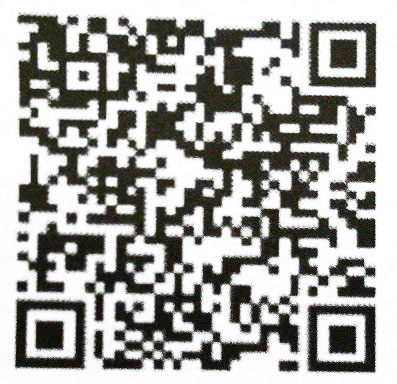 Запустите программу и пройдите регистрацию. Device ID - номер с крышки часов.Account - Ваш аккаунт администратораNickname - Ваше имя (не обязательно)P_number - Ваш телефонный номерPassword - Пароль на вход в программу. По умолчанию 123456.R_password - Повторить пароль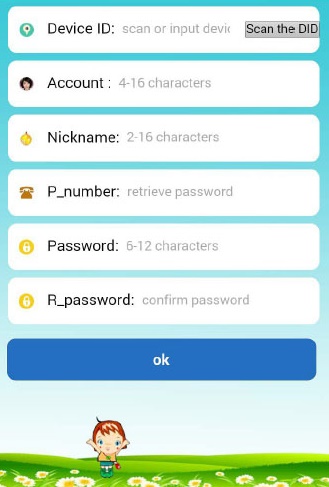 После этого введите логин и пароль в соответствующие поля и попадете в главное окно программы.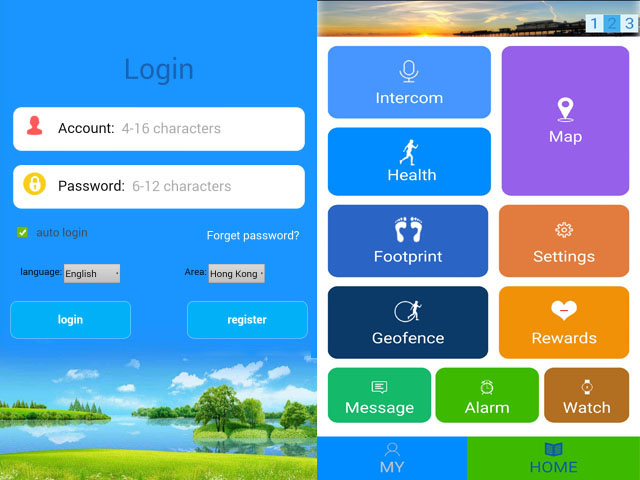 